ARTICULO 11NUMERAL 1MES DE JUNIO       2021DISPONIBILIDADPRESUPUESTARIA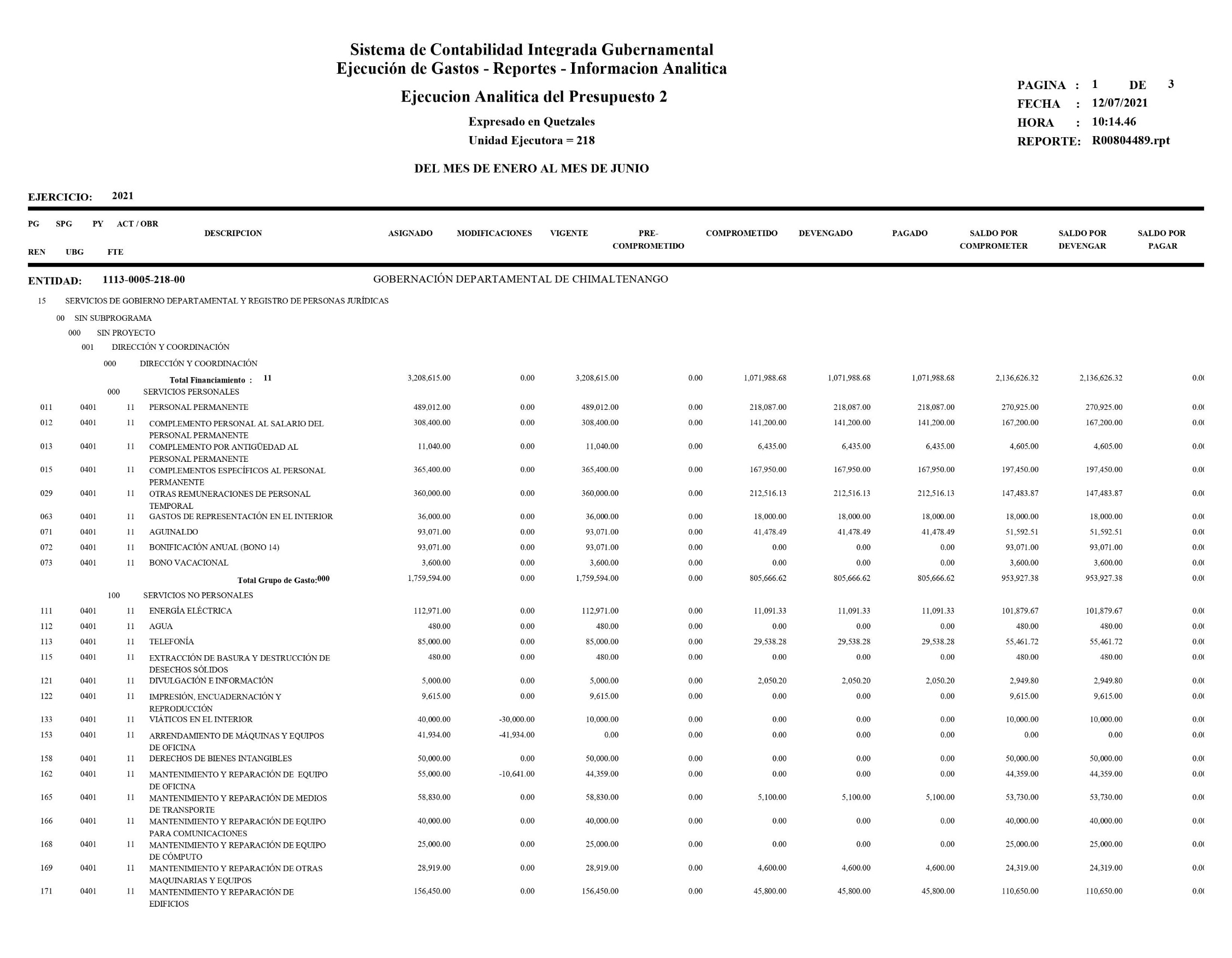 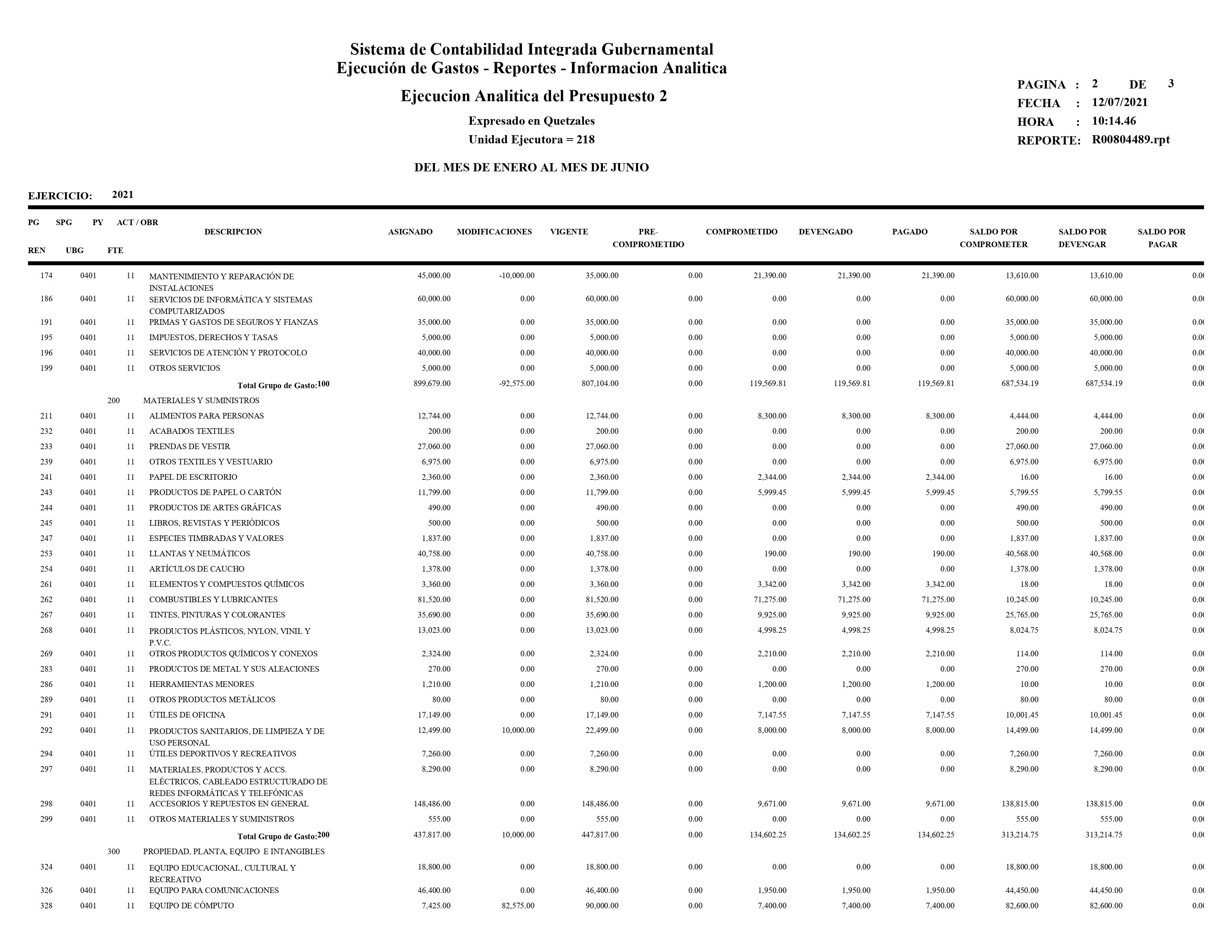 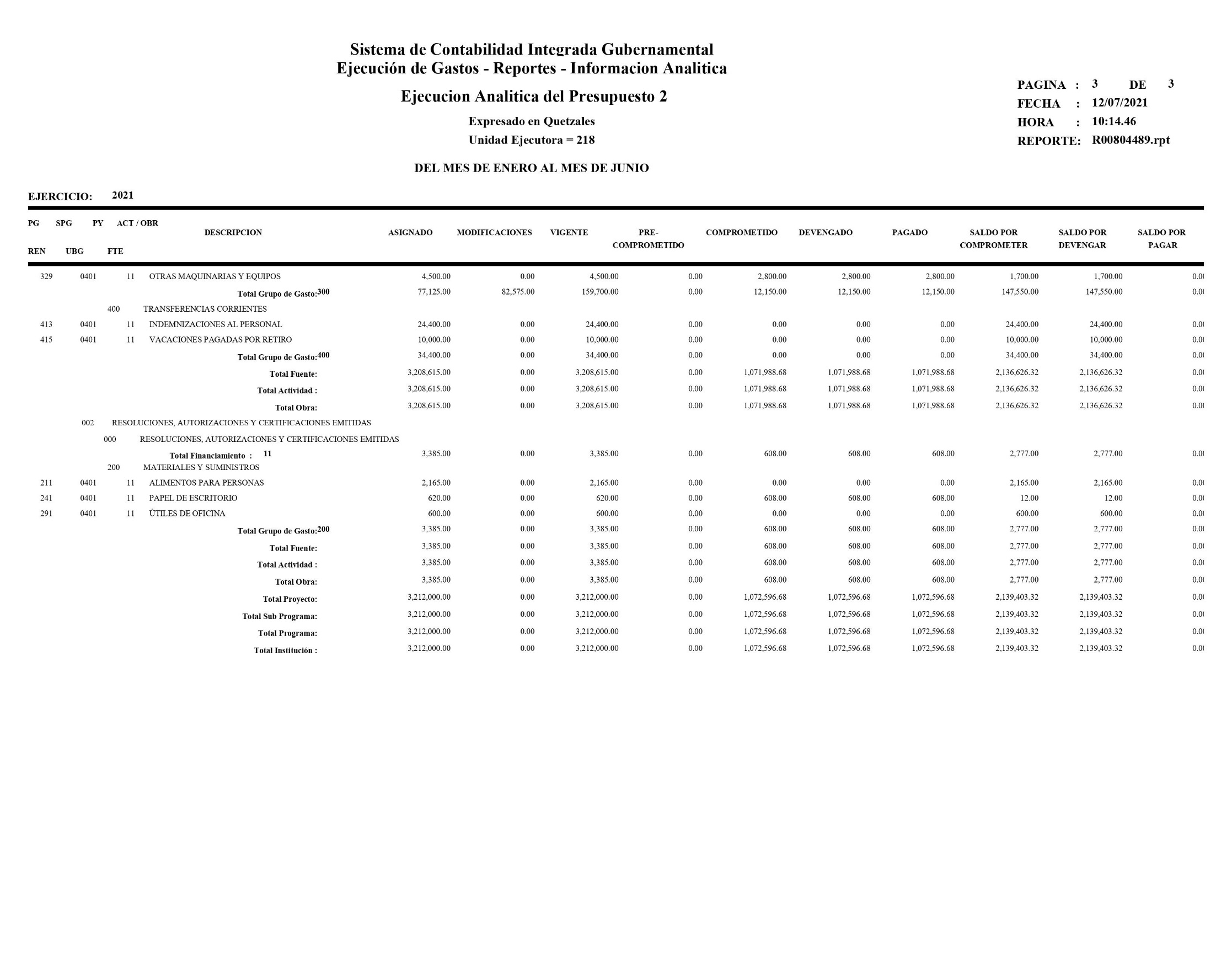 